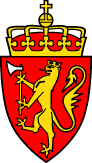 Årsrapport 2012 for Fylkesmannens tilsyn
med barnevernet i RogalandINNLEIINGTILSYNET MED DEI KOMMUNALE BARNEVERNTENESTENERapporteringar frå kommunar og barneverntenesterTilsyn på grunnlag av fristoverskridingTilsynssaker etter barnevernlovenSystemrevisjonar Anna tilsynFylkesmannens tilsynsvurdering av situasjonen i det kommunale barnevernetTILSYNET MED INSTITUSJONANETilsynssaker etter forskrift om tilsyn med barneverninstitusjonerBarneverninstitusjonar, omsorgssentra for mindreårige og sentra for foreldre og barn  Institusjonar underlagt tilsyn     3.3.1 Samtalar med barna3.4  Bruk av tvang3.5 Fylkesmannens tilsynsvurdering av situasjonen i institusjonaneKLAGESAKSBEHANDLINGKlagar retta mot kommunaneAndre forvaltningssaker knytte til kommunaneKlagar retta mot institusjonaneRÅD OG RETTLEIINGINNLEIINGFylkesmannens tilsynsansvar etter lov om barneverntenester omfattar tilsynet med kommunane, barneverninstitusjonane, sentra for foreldre og barn, og omsorgssentra for mindreårige, jf. barnevernloven (bvl.) §§ 2-3 fjerde ledd, 5-7 og 5A-7.I følgje forskrift om tilsyn med barneverninstitusjoner skal Fylkesmannen ved utgangen av året utarbeide ein årsrapport om tilsynsverksemda, jf. § 14. Årsrapporten om institusjonane inngår i denne årsrapporten, som såleis er ei samla framstilling av tilsynet og klagebehandlinga hjå Fylkesmannen. Mot slutten av rapporten er det eit eige kapittel om rådgjevings- og rettleiingsverksemda som Fylkesmannen har utført, og som ikkje er ledd i tilsyn.  TILSYNET MED DEI KOMMUNALE BARNEVERNTENESTENERapporteringar frå kommunar og barneverntenester  Ved utgangen av 2012 var det 22 barneverntenester som utførte oppgåvene for dei 26 kommunane i fylket. Fylkesmannen har gjennomgått dei halvårlige rapporteringane frå kommunane, per 30. juni og 31. desember, og dei sluttførte fristskjema frå barneverntenestene, som er sende til Fylkesmannen ved utgangen av kvart kvartal. Data gir kunnskap om barneverntenesta, irekna tilsette, meldingar, undersøkingar og tiltak. Data gir også kunnskap om fristoverskridingar, kor mange barn som har tiltaksplan og omsorgsplan, kor mange som er plassert i fosterheimar og omfanget av tilsynet med barn i fosterheimar.Data er brukte for å forstå utviklinga over tid og den faktiske situasjonen i kommunane. Samanhaldne med data frå Statistisk sentralbyrå og andre kunnskapskjelder, gir data eit grunnlag for tilsyn og anna oppfølging av kommunane. Halvårsrapportane er sende inn til Barne-, likestillings- og inkluderingsdepartementet. Data er tilgjengelege for kommunane i Rapporteringsbanken på nettstaden til departementet. Tilsyn på grunnlag av fristoverskridingarFylkesmannen har på grunnlag av gjennomgangen av fristskjema frå barneverntenestene, fått kunnskap om fristoverskridingar. I 2012 vil Fylkesmannen ta kontakt med to kommunar i Rogaland for å få nærare klårgjering av årsakene til fristoverskridingane. Fylkesmannen har også følgd opp kommunane mellom anna gjennom rådgjeving og rettleiing, jf. forskrift om mulkt etter barnevernloven. Det er i 2012 ikkje gitt mulkt til nokon av kommunane i Rogaland. Tilsynssaker etter barnevernloven, jf. bvl. § 2-3 fjerde leddSak med lovbrot har vore brot på bvl.§ 4-6 der barneverntenesta ikkje hadde sikra eit barn som sto utan omsorg, brot på fristar jf. bvl. § 7-10, einsidig regulering av samvær i ein § 4-4, 5.ledd sak, og brot på bvl. § 19 der kommunen ikkje hadde fatta vedtak om samvær i ein akuttsak.Dei andre sakene har handla om ulike forhold, mellom anna klage på fristar, på  saksbehandling, og på undersøkingar. Systemrevisjonar Fylkesmannen har gjennomført tilsyn som systemrevisjon med tema frå barnevernloven i to kommunar. Desse tilsyna gjekk inn i det landsomfattande tilsynet med det kommunale arbeidet med undersøking og evaluering av hjelpetiltak til heimebuande barn, initiert av Statens helsetilsyn. Det vart funne brot på krav stilte i eller i medhald av lov eller forskrift i begge tilsyna som er gjennomførde. Nokre døme på lov- og/eller forskriftsbrot er: Kommunen sikrer ikke at det blir gjennomført en tilstrekkelig undersøkelse og at det blir foretatt en forsvarlig vurdering og konklusjon i alle sakerKommunen sikrer ikke at hjelpetiltak til hjemmeboende barn blir evaluert i tilstrekkelig grad og at det foretas en forsvarlig vurdering før evalueringen avsluttesAnna tilsynDet er gjennomført ein stikkprøvekontroll i Stavanger kommune der gjennomgang av mottatte meldingar var tema. Kommunen fekk eit avvik og ein merknad. Det vises til rapportering for planlagde tilsyn pr. 20.01.2013.Fylkesmannens tilsynsvurdering av situasjonen i det kommunale barnevernetDet er avdekka avvik ved begge systemrevisjonane vi har gjennomført i 2012. I avvika ser vi at det er manglar i kommunens styring og oppfølging av barneverntenesta. Manglande styring fører til at feil ikkje blir fanga opp og korrigert. Dokumentasjon av saksbehandlinga er i mange saker ikkje god nok, og særleg skriftleggjering av dei faglege vurderingane manglar i sakene.Satsinga på det kommunale barnevernet har gitt kommunane betre kapasitet. Kommunane rapporterer om ein auke i talet på saker som følgje av satsinga. Kommunane opplyser og at nyrekruttering ikkje er like lett som tidlegare. Dei tilsett fleire utan erfaring frå barnevernet, og opplæring av nytilsette er meir utfordrande. Kommunane er i utvikling og arbeider med å auke kompetansen og tilboda innan eigen kommune. Fleire kommunar har etablert eigne tiltaksteam/avdelingar dei siste åra og kan gi tilbod om metodiske tiltak til barn og familiar innan eigen kommune . Dei fleste kommunane har gjennomførd opplæring i Kvello sine metodar og arbeider med å implementere desse metodane. Implementering av nye metodar er utfordrande og krev at leiinga styrer og tett oppfølging. I Rogaland deltek dei tre minste kommunane i interkommunale barneverntenester. I Dalane er det inngått interkommunal avtale med Eigersund kommune som vertskommune.  Det er enno fleire små kommunar som har små og sårbare tenester i fylket, og dette uroar Fylkesmannen.   Det er etablert kompetansenettverk mellom ulike kommunar i fylket som gjennomfører opplæring saman, og som dreg nytte av einannan. TILSYNET MED INSTITUSJONANE3.1 Tilsynssaker etter forskrift om tilsyn med barneverninstitusjoner, jf. § 11Det er ikkje funne lovbrot i dei behandla sakene.Barneverninstitusjonar, omsorgssentra for mindreårige og sentra for foreldre og barn Fylkesmannen har i 2012 ført tilsyn med i alt 14 barneverninstitusjonar, irekna 49 avdelingar/einingar. Fem institusjonar er statlege, og ni institusjonar blir eid og drivne  av private, av desse er fire ideelle institusjonar. I løpet av året har følgjande endringar skjedd:Ved utgangen av året var det 14 barneverninstitusjonar, irekna 42 avdelingar/einingar. Det har vore endringar i alle dei statlege institusjonane i løpet av året. Skåland Ungdomsenter har ikkje ungdommar ved utgangen av året. Sandnes Barnevernsenter har redusert talet på avdelingar til tre avdelingar. Stavanger Akuttsenter har stengt avdeling Randaberg og delt avdeling Madla i to einingar med tre plassar i kvar. Stavanger Barnevernsenter har redusert med ein avdeling. Avdeling Sentrum blei stengt i april og ungdomane blei flytta til Sandal/avdeling Lassa.Det er ikkje endringar i de private institusjonane anna enn at Tiltak for ungdom, region vest, har auka talet på einingar vesentleg. Denne institusjonen har flytta tre einingar til nye hus.  Det er ingen omsorgssenter for mindreårige i Rogaland.Fylkesmannen har ført tilsyn med det eine senteret for foreldre og barn som finst i Rogaland. Institusjonar underlagt tilsynBarneverninstitusjonar underlagt tilsyn, jf. forskrift om tilsyn med barneverninstitusjoner §§ 7, 8 og 9Det har vore kontakt mellom institusjonane og tilsynet utanom tilsynsbesøka. Vi gir råd og rettleiing i telefon og i møte. Fylkesmannen har faste møte med Stavanger Akuttsenter og Stavanger barnevernsenter i tillegg til tilsyn. Det har vore kontakt med regionsleiinga i Bufetat om situasjonen på Skåland Ungdomssenter.Saker/forhold som er tekne opp i løpet av året, jf. § 12 andre ledd: Det er ikkje gitt pålegg til institusjonane, men det er gitt grunngjeven melding til tre institusjonar i 2012:Stavanger Akuttsenter sikrar ikkje at brot på rettigheitsforskrifta blir fanga opp av leiinga og at feil blir korrigert. Stavanger Barnevernsenter har fått ein skriftleg melding om å setje i verk tiltak for å hindre rømming og sikre stabil bemanning. Skåland Ungdomssenter: Tilsynet har bedt om at arbeidet med handlingsplanar blir ivaretekne, at planene blir brukt i arbeidet med ungdommene og at planene blir evaluerte og justerte. Vidare at planar må lagest i god tid før tiltak skal iverksetjast og at dei blir gjort kjente for ungdommane. Institusjonen blei også bedt om å etablere eit system som sikrar at erfaringar fra handtering av utfordrande situasjonar blir tekne opp til refleksjon og læring i personalgruppa.Andre forhold som er kommentert etter individtilsyn er:Manglande tiltaksplanar/handlingsplanar og at desse ikkje var tilpassa individuelle behov. Manglande kompetanse når det gjeld rettigheitsforskrifta sine reglar. Forhold for to enkelte ungdommar som ikkje var forsvarleg ivaretekne.Om systemrevisjonane i institusjonane: Det blir vist til rapportering av planlagde tilsyn pr. 20.01.2013 Omsorgssentra underlagt tilsyn, jf. forskrift om tilsyn med barneverninstitusjoner §§ 7, 8 og 9Det er ingen omsorgsenter i RogalandSentra for foreldre og barn, jf. forskrift for sentre for foreldre og barn § 25 Det er ikkje funne brot på krav jf. §§ 26, 27 og 28. Tilsynet blei avslutta utan at vi gjennomførte intervju med dei tilsette i institusjonen.Samtalar med barna, jf. forskrift om tilsyn med barneverninstitusjonar § 8BarneverninstitusjonarI 2012 snakka Fylkesmannen med 136 av 272 bebuarar på det tidspunktet tilsynet fann stad. Det er ein stor auke i talet på barn i institusjon frå året før. I  2011 var det 229 bebuarar på det tidspunktet tilsynet fann sted og vi snakka med 108 av dei.Det er ikkje snakka med alle fordi ikkje alle var til stades under tilsynsbesøket. Ungdommane var på besøk hos familie eller andre, var på ein aktivitet utanfor huset eller ønskte ikkje samtale med tilsynet. Samtalane blir alltid gjennomførte individuelt. Bebuarane får generell informasjon om tilsynet av dei tilsette i institusjonen og av tilsynet når vi kjem på besøk. Vi sender skriftleg melding til institusjonen og til ungdommane før tilsynet. Vi legg vekt på å treffe alle nye bebuarar og gjer alle bebuarar tilbod om samtale. Vi legg tilsynsbesøka på tidspunkt der vi reknar med at bebuarane er heime.Bruk av tvang, jf. forskrift om tilsyn med barneverninstitusjoner § 7 fjerde ledd, og kap 3 og 4, jf.§ 26, i rettighetsforskriften Fylkesmannen har ein avtale med institusjonane om at dei sender tvangsprotokollane med jamne mellomrom. Vi går igjennom protokollane, som hovudregel før tilsynsbesøka. Klagar på bruk av tvang skal sendast utan opphald. Det har vore ein auke i talet på protokollar i 2012. I 2012 er det for alle institusjonane kontrollert til saman 1038 protokolleringar og vedtak. Dette er ein auke frå 2011 då det ble kontrollert 938 protokollar.Fylkesmannens tilsynsvurdering av situasjonen i institusjonane Fylkesmannen er uroa over situasjonen i dei statlege og ideelle institusjonane i fylket.Omstillingane i dei statlege institusjonane har ført til ustabilitet for bebuarar og for dei tilsette. Det har oppstått uforsvarlege forhold i ein institusjon og i fleire institusjonar har det vore forhold som er under grensa for god praksis. Tilsettingsstopp knytt til omstilling har ført til mange vikarar og engasjerte tilsette i dei statlege institusjonane. Det har igjen ført til manglande kompetanse. Leiinga har ikkje klart å gi nødvendig opplæring og fange opp feil som følgje av manglande kunnskap til rettighetsforskriften. I Rogaland ser ein at fleire barn har flytta frå statlege institusjonar til privat tiltak i løpet av året fordi det var manglar i  omsorgen/behandlinga av barna sine særskilde behov. I fleire av institusjonane ser vi at arbeidet med å lage og følgje handlingsplanar er utfordrande. Ny mal for tvangsprotokollar og vedtak er nå implementert og vi ser at det har ein positiv verknad på institusjonane sine rutinar etter at det er brukt tvang.KLAGESAKSBEHANDLING, jf. barnevernloven § 6-5 og rettighetsforskriften § 27 første og andre leddKlagar retta mot kommunaneI 2012 har Fylkesmannen registrert følgjande når det gjeld klagesaker etter barnevernloven, jf. § 6-5:To saker er ikkje realitetsbehandla fordi parten ikkje samtykka til tiltak, og vedtaket falt dermed vekk. Saksbehandlingstid: Av dei 5 sakene som ikkje er avslutta, kom ei sak inn i oktober og to saker kom inn i november. Det vil ikkje vere mogleg å halde saksbehandlingstida på under tre månader. Fylkesmannen har behandla 11 saker etter forvaltningslova. I fem av sakene er det oppnemnt settekommune, i en sak har klagar ikkje fått medhald om inhabilitet i barneverntenesta. To saker omhandla innsyn i dokument og tre saker er enno ikkje avslutta.  Andre forvaltningssaker knytte til kommunaneVi har ikkje behandla tvistesaker etter § 8-3, usemje om inntak i institusjon, jf. § 5-4, eller saker der Fylkesmannen er oppmoda om å peike ut sakkunnig.Klagar retta mot institusjonane, jf. rettighetsforskriften § 27  første og andre leddKlagar frå barna eller deira føresette som har vore lagt fram for Fylkesmannen i munnleg eller skriftleg form, nokre av desse framlagde under tilsynsbesøk og andre ved direkte kontakt med Fylkesmannen. Fylkesmannen har i 2012 behandla 20 klagar frå bebuarar på institusjonane eller frå deira føresette Alle desse klagane gjeld klagar over einskildvedtak, jf. § 26 første leddDette er fire færre saker enn i 2011.Desse klagane omhandlar bruk av tvang i akuttsituasjon, ransaking av rom og eigendelar, urinprøver, avgrensing i høve til å gå utanfor institusjonen, elektroniske kommunikasjonsmidlar og besøk. Ungdommen har fått medhald i fire sakar der det var klaga på bruk av tvang i akutt faresituasjon og i ein sak der det var teke urinprøve og ransaking utan lovleg grunnlag. RÅD OG RETTLEIINGI medhald av barnevernloven § 2-3 fjerde ledd bokstav a, skal Fylkesmannen sørgje for at kommunane får råd og rettleiing. Fylkesmannen har dagleg telefonkontakt med tilsette i barneverntenesta i kommunane og gir råd og rettleiing, samt tolking av lov og forskrift. Fylkesmannen har også hyppig kontakt med tilsette i barneverninstitusjonar, fagteam og fosterheimtenestene i Bufetat og gir råd, rettleiing og lovtolking.Vi har møte med Bufetat regelmessig, regionsleiinga, og dei deltar på samlinga for barnevernleiarane som Fylkesmannen held ein gong i året.Samlinga for barnevernleiarane hadde ulike tema. Det blei gitt informasjon om den nye vergemållova og kva den har å seie for barneverntenesta sitt arbeid med barn under omsorg og einslege mindreårige asylsøkjarar og flyktningar. Den statlege satsinga på kommunalt barnevern 2013 blei presentert samt endringar som vil komme i krav til rapportering. Fylkesmannen informerte om funn i tilsyn i kommunane, og vi hadde ein gjennomgang av rutinar i saksbehandling av hendelsesbaserte tilsynssaker. Tildeling av styrkingsmidlar:Det er tildelt 6 nye stillingar til kommunane i Rogaland i 2012  i tillegg til dei 32 stillingane som ble tildelt i 2011. Presse/mediaFylkesmannen opplever til tider stor aktivitet frå media, og vi prøver å gi media den informasjonen dei ønskjer, så raskt som moleg.AKROENE ER DEAKTIVERTFør du går igang med å fylle ut årsrapporten må du aktivere makroene i denne filen.Dersom du har Word 2000 - 2003 aktiverer du makroene på følgjande måte:I menyen i Word velger du følgjande:- Verktøy - Makro - Sikkjerhet- Et vindu vil nå åpnes, i dette setter du sikkjerhetsnivået til "Middels" og klikkjer OK.- Lukk deretter denne filen og åpne den igjen.  Dersom denne teksten ikkje lenger vises er makroene aktivert og du kan gå igang med utfyllingen.Dersom du har Word 2007 eller nyere anbefaler vi at du får tilsendt en rettleiing for konfigurering av makrosikkjerhet eller at du veiledes på telefon.Kontakt SignForm på 22 76 19 00 slik at vi kan få din e-postadresse for å sende deg rettleiingen.Tilsynssaker (hendingar og forhold underlagt tilsyn)TalIkkje avslutta saker ved utgangen av 201124Innkomne saker i 201267Behandla saker i 201264Behandla saker i 2012 konkludert med lovbrot6Ikkje avslutta saker ved utgangen av 201227Tilsynssaker (hendingar og forhold underlagt tilsyn)TalIkkje avslutta saker ved utgangen av 20111Innkomne saker i 20126Behandla saker i 20122Behandla saker i 2012 konkludert med lovbrot0Ikkje avslutta saker ved utgangen av 20125BarneverninstitusjonarTalavdEigar Gjennom-førde syst.rev. jf. § 9Lovpålagde besøk, jf.§ 8Utførte besøk, jf. § 8Av dei umelde, jf. § 8 Sum tal påsamtalar med barnSum barn plasserte på tilsynstids-punkta Stavanger Akuttsenter3Statleg18731930Bufelleskapa på Bokn3Stiftelse663616Tryggheim barneheim1Frelsesarmeen122117Josefinestiftelsen1Stiftelse122108Sandnes barnevernsenter5Statleg1111251635EMbo (bvinst. for enslige mindreårige flyktningar)6Kommunal1111627 31Hiimsmoenkollektivet3Stiftelse14421846Solstrand barnevernsenter1Kirkens sosialtjenete22156Stavanger barnevernsenter5Statleg1101031426Haugesund barnevernsenter2Statleg44259Tiltaksgruppen avd. Brusand1Tiltaksgruppen AS1332412Skåland Ungdomssenter2Statleg884315Tiltak for ungdom TUA11Tiltak for ungdom, Agder1191971019Fosterhjem med særlige forutsettingar5Vesterled AS12106812Omsorgssentra for einslege mindreårigeTal avd.EigarGjennom-førde syst.rev. jf. § 9Lovpålagde besøk, jf. § 8Utførte besøk, jf. § 8Av desse umelde, jf. § 8 Sum talsamtaler med barnSum barn plassert på tilsynstids-punkta Sum Sum Sum Sentra for foreldre og barnAnt. avd.Eigar Gjennomført tilsyn, jf. § 25 annet leddSolstrand Barnevernsenter1Kirkens sosialtjenestejaKlager på enkeltvedtakTalIkkje avslutta saker ved utgangen av 20111Innkomne saker i 20129Behandla saker i 20125Ikkje avslutta saker ved utgangen av 20125Utfallet av klagebehandlingaTalAvvist0Oppheva og tilbakesendt3Endra0Stadfesta2Sum5SaksbehandlingstidSaksbehandlingstidTal tre månader eller mindreTal over tre månader4 saker1 sakKlager retta mot institusjon, jf. rettighetsforskriften § 27 TalIkkje avslutta saker ved utgangen av 20115Innkomne saker i 201222Behandla saker i 201220Klagar over einskildvedtak, jf.rettighetsforskriften §§ 14-18 og §§ 22-24, jf  §§  26 første ledd og  27 andre ledd20Klagar over andre brot på forskrifta   jf. § 27 andre ledd0Ikkje avslutta saker ved utgangen av 20123Utfallet av klagebehandlingaTalAvvist0Medhald5Ikkje medhald15Sum20SaksbehandlingstidSaksbehandlingstidTal tre månader eller mindreTal over tre månader1010